                                Приложение 1  к приказу                                                                                                                                 начальника Управления образования                                                                        администрации городского округа  Красногорск                                                                                    от ___30.11.2020___№__1125_______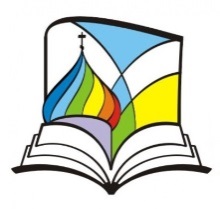 ПРОГРАММА  ЗАКРЫТИЯXVIII МОСКОВСКИХ ОБЛАСТНЫХ РОЖДЕСТВЕНСКИХОБРАЗОВАТЕЛЬНЫХ ЧТЕНИЙНА ТЕРРИТОРИИ ГОРОДСКОГО ОКРУГА КРАСНОГОРСКДата проведения:  7  декабря  2020 года.ТЕМА: «Александр Невский: Запад и Восток, историческая память народа».Количество участников: 25№п/пВремяХод мероприятияДата и место проведенияОтветственный,выступающий1.2.3.4.56.7.15.0016.1015.00-15.1015.10-15.1515.15-15.3015.30-15.4015.40-15.5015.50-16.0016.00-16.10Встреча Духовенства, Управления образования и учителей образовательных организаций.ТРОПАРЬ.Приветственное слово к участникам мероприятия  Презентация Летопись Свято-Георгиевской гимназии Онлайн-классный час«Александр Невский – защитник православной веры»на платформе ZOOMДоклад «О духовной основе христианского подвига святого Александра Невского»Доклад «Александр Невский: Запад и Восток, историческая память народа».Вопросы священнику.Подведение итоговАктовый зал НОЧУ «Свято-Георгиевская гимназия»Благочинный церквей Красногорского округа Иеромонах  Николай (Летуновский), Тимошина Н.С., начальник Управления образования администрации г. о. Красногорск, Кравец О.В., заместитель начальника  Управления образованияПигулевская И.В., заместитель директора НОЧУ «Свято-Георгиевская гимназия»Иерей  О.Михаил (Комолов)   Протоиерей О. Павел (Островский) Басов В.А. , учитель истории МБОУ СОШ №10 с УИОП Протоиерей О. Павел (Островский),   учителя образовательных организаций г. о. КрасногорскБлагочинный церквей Красногорского округа Иеромонах  Николай (Летуновский),Кравец О.В., заместитель начальника Управления образования 15.0016.3015.0016.30Координаторы мероприятия  Пуленец Н.В., заведующий отделом профессионального развития педагогов МКУДПО «Красногорский методический центр», Священник О. Антоний (Калачиков), член епархиального отдела религиозного образования и катехизации. 